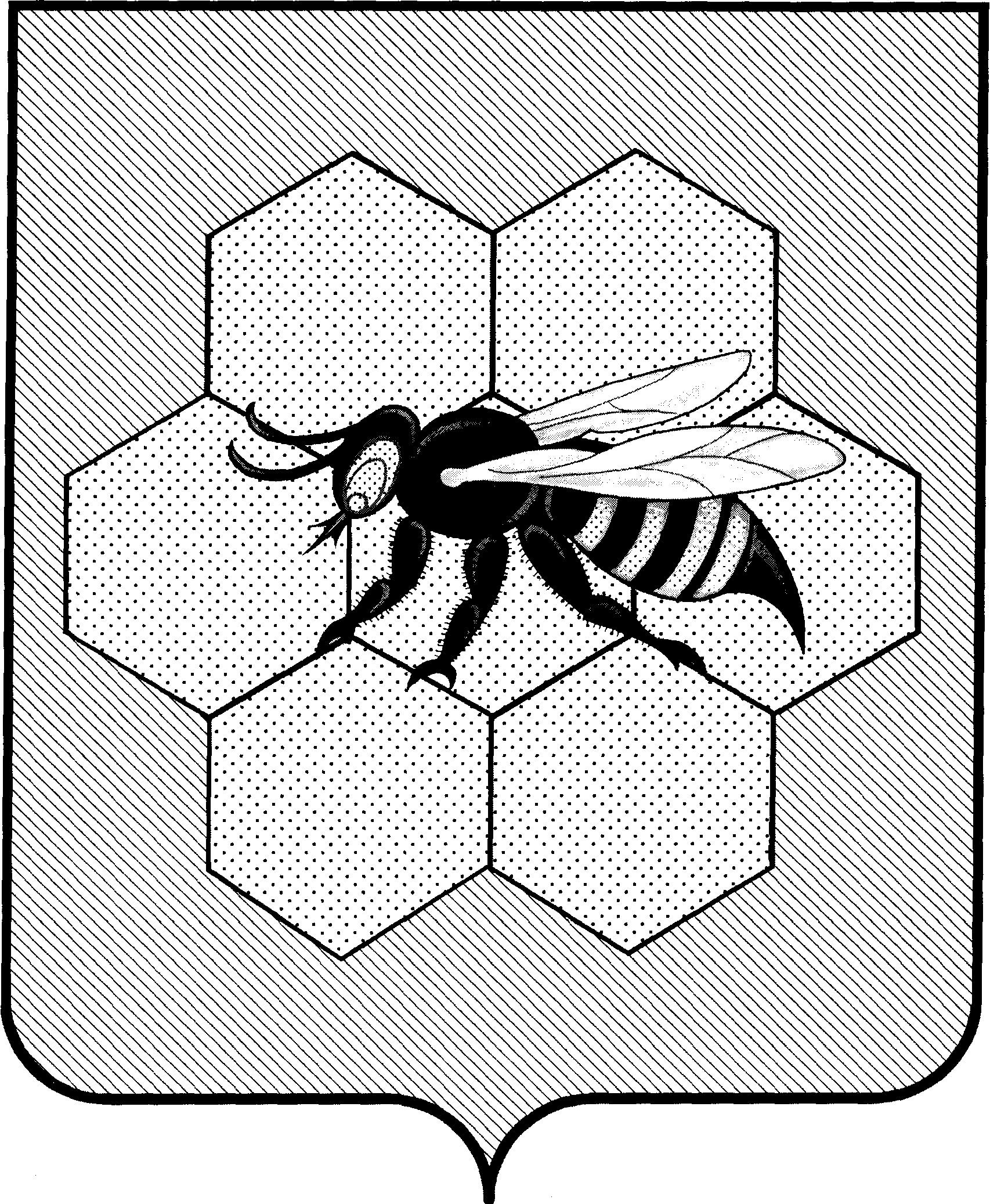 О формировании общественного совета микрорайона на территории сельского поселения Пестравка муниципального района Пестравский Самарской области и утверждении границ территории микрорайона сельского поселения Пестравка муниципального района Пестравский Самарской областиВ соответствии с частью 2.2 раздела 2 Положения о порядке формирования общественного совета микрорайона на территории сельского поселения Пестравка муниципального района Пестравский Самарской области, утвержденного постановлением администрации сельского поселения Пестравка муниципального района Пестравский Самарской области от 26.11.2018г года  № 207 (далее – Положение), администрация сельского поселения Пестравка муниципального района Пестравский Самарской области, ПОСТАНОВЛЯЕТ:Объявить о начале формировании состава общественного совета микрорайона на территории сельского поселения Пестравка муниципального района Пестравский Самарской области.Утвердить границы территории микрорайона сельского поселения Пестравка муниципального района Пестравский Самарской области согласно приложению к настоящему постановлению.Установить срок подачи Анкет для участия в работе общественного совета микрорайона на территории сельского поселения Пестравка муниципального района Пестравский Самарской области по форме согласно Приложению № 1 к Положению с 26.11.2018 года по 14.12.2018 года с понедельника по пятницу с 08-00 по 16-00 по адресу: Пестравка ул. 50 лет Октября д. 40.Ведущему специалисту администрации Стрельниковой Л.В. осуществить приём Анкет для участия в работе общественного совета микрорайона на территории сельского поселения Пестравка муниципального района Пестравский Самарской области и представить их на рассмотрение главе сельского поселения Пестравка муниципального района Пестравский Самарской области.Опубликовать настоящее постановление в средствах массовой информации.Глава сельского поселения Пестравкамуниципального районаПестравский Самарской области                                                       И.М. Казачков.  Стрельникова Л.В. 8 846 74 2 14 32                                                                                                                                               Приложениек Постановлению Главы сельского                                                                                                                                                              поселения Пестравка                                                                                                                                                               от 26.11.2018г № 208Границы территории микрорайона сельского поселения Пестравка муниципального района Пестравский Самарской области1. Общественный совет микрорайона, село Пестравка.	Улицы: Мира, Нефтяная, Нагорная, Шоссейная, Краснооктябрьская – полностью;	поселок Анютино, улица Украинская – полностью.2. Общественный совет микрорайона, село Пестравка.	Улицы: Красноармейская, Самарская, Заречная, Надежды, Комсомольская, Кустарная, Октябрьская, Рабочий проспект, Северная, Спортивная, Дачная, Ульяновская, Трудовая, Свободы – полностью.3. Общественный совет микрорайона, село Пестравка.	Улицы: Степная – полностью, Полевая (четная сторона от дома № 46 до дома № 60 включительно; нечетная сторона от дома № 47 до дома № 63 включительно); Крайнюковская дома № 101 и № 103; Заводская кроме домов № 15, № 17, № 19; переулок Больничный – полностью.4. Общественный совет микрорайона, село Пестравка.	Улицы: Коммунистическая (четная сторона – от дома № 2 до дома № 48 включительно; нечетная сторона от дома № 1 до дома № 35 включительно), Крайнюковская (четная сторона – от дома № 94 до дома № 104 включительно; нечетная сторона – от дома № 81 до дома № 97 включительно), Советская (четная сторона – от дома № 2 до дома № 54 включительно; нечетная сторона – от дома № 1 до дома № 9 включительно); переулки: Мирный, Молодежный – полностью.5. Общественный совет микрорайона, село Пестравка.	Улицы: Набережная (от дома № 30 до дома № 38); 50 лет Октября (четная сторона – от дома № 2 до дома № 62 включительно; нечетная сторона – от дома № 1а до дома№ 81 включительно); Советская (четная сторона от дома № 70 до дома № 78; нечетная сторона от дома № 31 до дома № 55 включительно); Коммунистическая (четная сторона – от дома № 62а до дома № 112 включительно; нечетная сторона – от дома № 37 до дома № 51 включительно); Крайнюковская (четная сторона – домов №№82, 88, 90, 92; нечетная сторона – от дома № 65 А до дома № 73 включительно); Полевая (дома №№ 26, 30, 41, 43); переулки: Ремесленный, Милицейский, Садовый – полностью; Пестравский (четная сторона – от дома № 28 до дома № 52 включительно; нечетная сторона – от дома № 27 до дома № 43 включительно); Пионерский (четная сторона – от дома № 2 до дома № 12 включительно; нечетная сторона – от дома № 1 до дома № 7 включительно); Чапаевский (четная сторона – от дома № 36 до дома № 42 включительно; нечетная сторона – от дома № 33 до дома № 41 включительно).6. Общественный совет микрорайона, село Пестравка.	Улицы: Крестьянская, Восточная, Хлеборобов, Пролетарская, 40 лет Победы, Майская – полностью; Набережная (от дома № 1 до дома № 26 включительно);  Крайнюковская (четная сторона – от дома № 2 до дома № 72 включительно; нечетная сторона от дома № 1 до  дома № 61 включительно); Полевая (четная сторона – от дома № 2 до дома № 14 включительно, нечетная сторона – от дома №1 А до дома № 17 включительно); переулки: Чапаевский (четная сторона – от дома № 2 А до дома № 34 включительно; нечетная сторона – от дома № 1 до дома № 33 включительно); Пионерский (четная сторона – от дома № 14 до дома № 20 включительно; нечетная сторона – от дома № 15 до дома № 19 включительно), Комиссарский (четная сторона – от дома № 2 до дома № 40 включительно, нечетная сторона – от дома № 1 до дома № 23 включительно), Пестравский (четная сторона – от дома № 2 до дома № 24 включительно, нечетная сторона – от дома № 1 до дома № 21 включительно).7. Общественный совет микрорайона, село Пестравка.	Улицы: Южная (четная сторона от дома № 2 до дома № 8 включительно); Заводская (дома №№ 15, 17, 19); Советская (четная сторона – от дома № 82 до дома №132 включительно; нечетная сторона – от дома № 59 до дома № 105 включительно), Коммунистическая (четная сторона – от дома № 114 до дома № 134 включительно, нечетная сторона – от дома № 53 до дома № 75 включительно), 50 лет Октября (четная сторона – от дома № 72 до дома № 122 включительно, нечетная сторона – от дома № 91 до дома № 117 включительно), Полевая (дома №№ 19, 21, 22); Кирова – полностью; переулки: Комиссарский (четная сторона – от дома № 42 до дома № 78 включительно, нечетная сторона – от дома № 25 до дома № 89 включительно), Солнечный – полностью.8. Общественный совет микрорайона, село Пестравка.	Улицы: Коммунистическая (от дома № 136 до дома № 158 включительно), 50 лет Октября (дома №№119A, 132), Советская (от дома № 115 до дома № 135А включительно), Южная (дома №№ 1, 3, 5); переулки: Строительный, Юбилейный – полностью.9. Общественный совет микрорайона, село Тяглое Озеро.	Улицы: Приозерная, Молодежная – полностью; переулок: Мирный – полностью;	деревня Садовка, улица Садовская – полностью.